11 октября - Международный день девочекЕсть День мамы, есть День папы,Международный женский день.Ну а этот главный самый,День оборок и сластей!День косичек, день юбчонок,Кукол день и день бантов.Во всём мире День девчонок,День платочков и цветов!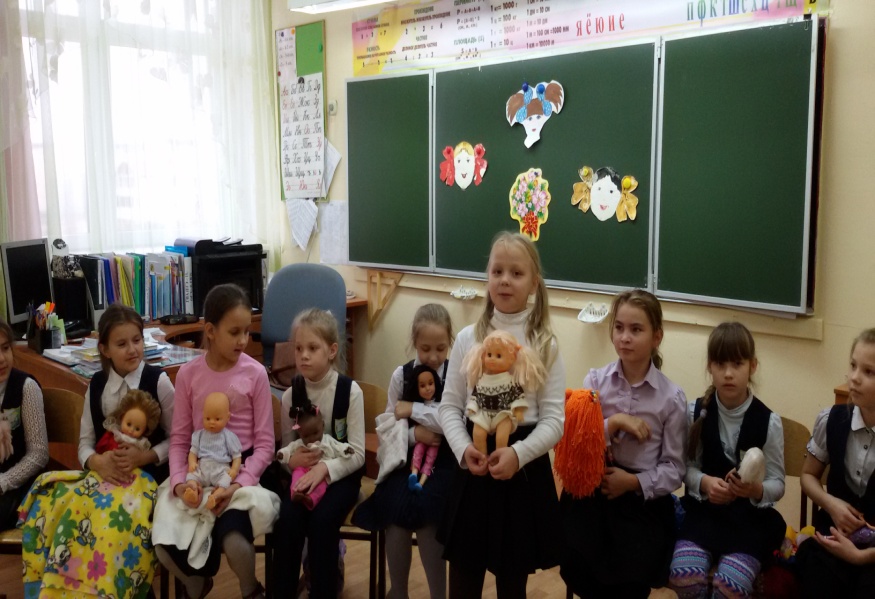     Это удивительно, но, оказывается, у всех девочек нашей планеты есть собственный праздник, и  отмечается он  11 октября. А добрая инициатива о его ежегодном проведении принадлежит руководящему органу Организации Объединенных Наций в лице ее Генеральной ассамблеи. Именно она, 19 декабря 2011 года приняла столь знаковое решение.  И так уж повелось, что у каждого очередного Международного дня девочек есть своя тема.        В 2012 году она была посвящена проблеме ранних браков девочек-подростков.        В 2013 году День был посвящен теме «Новаторский подход к образованию девочек», которая также является актуальной для современного общества.         В 2014 году во главу угла поставили тему  «Расширение возможностей девочек-подростков: прекращение цикла насилия».        Тема Дня девочек для 2015 года: «Инвестировать сегодня, чтобы помочь внести вклад в развитие нашего мира завтра».         Девочки-подростки имеют право на безопасность, образование и здоровье не только в период критически важного становления, но и по мере взросления. При эффективной поддержке во время подросткового возраста девушки могут реализовать свой потенциал и изменить мир к лучшему, став матерями, работниками, предпринимателями, наставниками, домохозяйками или политическими лидерами. А всё это – несомненно, вклад в будущее всей нашей планеты и устойчивого развития общества.Цель празднования этого дня — обратить внимание на социальные проблемы и неравенство, испытываемые девочками во всем мире, связанные непосредственно  к отношению окружающего общества к женскому полу. В их число входят возможности получения образования, полноценного питания, медицинского обслуживания, социальные права, защита от дискриминации, насилия, и принудительного замужества в детском возрасте.Международный день девочек широко отмечается практически во все странах, в том числе и в России. Мальчики дарят сверстницам цветы и скромные подарки. В стенах школ проводятся беседы, родительские собрания по животрепещущей проблеме, концерты, демонстрируются киноленты. И все это и многое другое интересное подчинено одному - пусть наши девочки  будут счастливы.       МБОУ «СОШ №2 им. Д.Х.Скрябина тоже подключилась к празднованию Дня девочек.  Был  объявлен конкурс на «Самую оригинальную косу», в котором приняли участие девочки с 1 по 9 класс.  На смотр косичек была приглашена мастер салона «Каприз»   Иликян  Наира  Оганесовна. Приняла участие 91 девочка.  Очень трудно было оценить лучших, так как все дети и родители очень постарались в оформлении причесок. Вся школа любовалась в этот день девочками, а  мальчики пожелали своим одноклассницам – всегда быть такими красивыми! 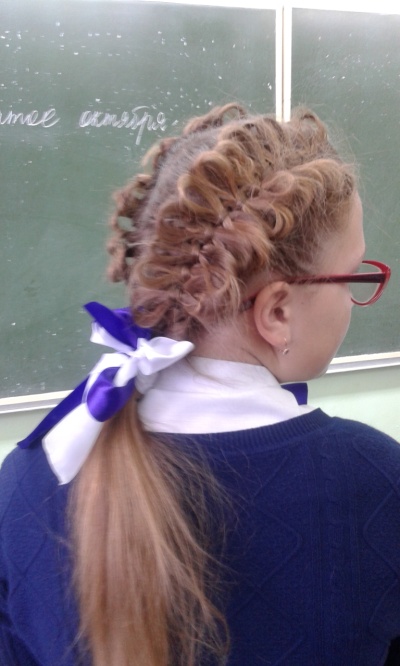 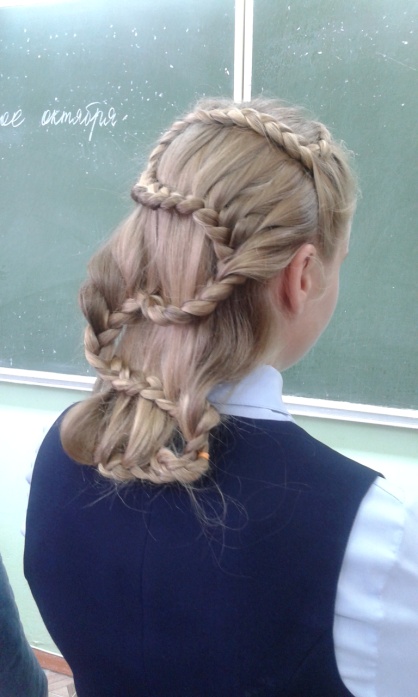 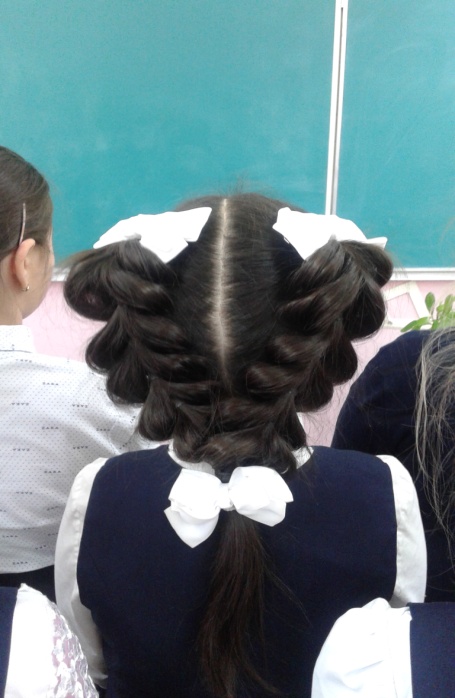 Прошла выставка «Моя любимая кукла» в 4-х классах. Девочки 4б класса (классный руководитель Буряченко Л.Н.)  написали мини-сочинения  про своих кукол.  В 4а классе под руководством Лебедевой Г.В. прошла игра с куклами.  Куклы вместе со своими хозяйками танцевали и кружились в хороводе, демонстрировали прически и нарядные платья. А мальчики  как истинные джельтмены катали кукол на своих машинках, которые принесли из дома.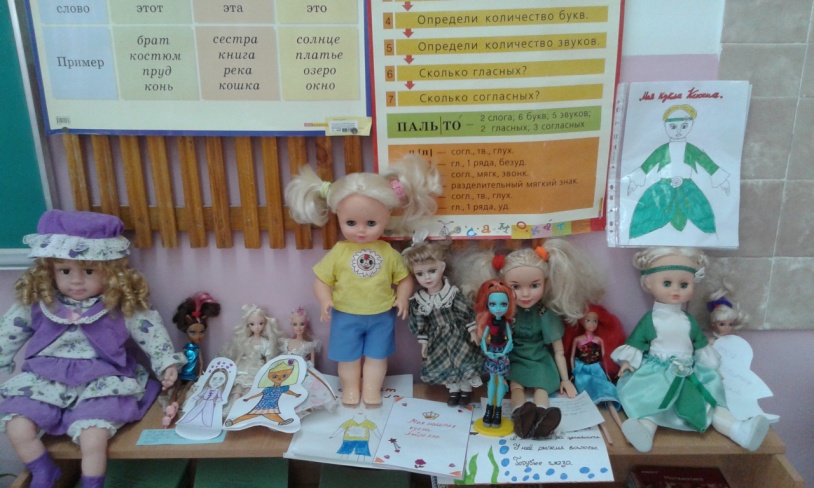 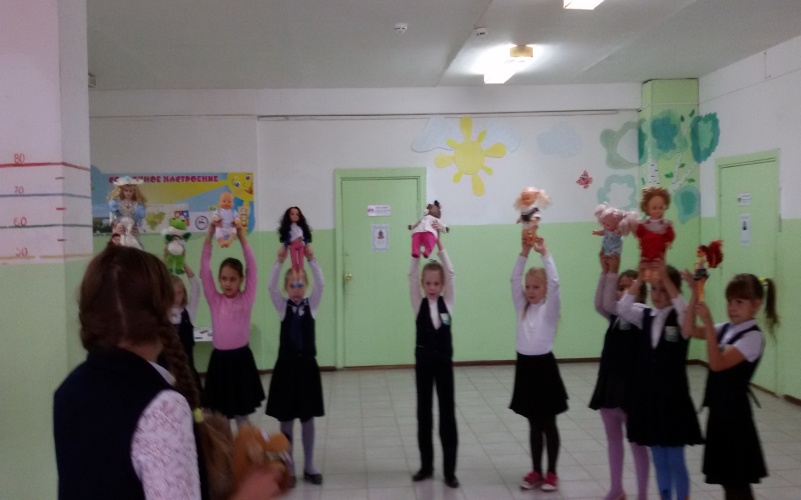 С девочками 7-х классов встретился врач-педиатр Белоусова Л.Д. которая ответила на вопросы девочек после просмотра фильма «Когда девочка взрослеет..»Во 2 а класс Цмыкал В.В.организовала  конкурс «Девочка - будущая мать». Конкурс проводили мальчики для своих одноклассниц.  Девочки успешно справились со всеми  заданиями:  пеленали своих кукол, пели песни, говорили ласковые слова.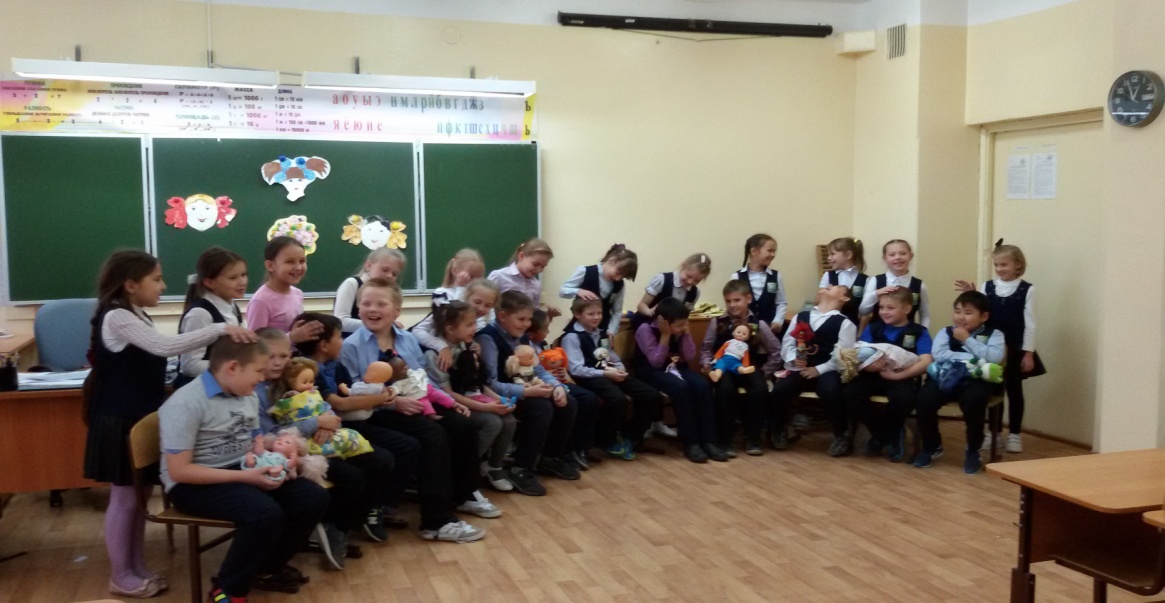 Праздник призывает общественность уважат хрупкость женского пола и защищать их с самых малых лет, помня о том, что благодаря ним не угаснет жизнь на Земле и будут процветать любовь, добро и красота.Девочки способны добиться настоящего успеха в творчестве, проявить свой яркий талант. Главное – это наличие желания для активного развития в выбранном направлении. Нужно отметить то, что созданный праздник, в первую очередь, направлен на решение социальных проблем. К тому же присутствует возможность подчеркнуть особенности существующей ситуации и найти выход из нее, стараясь улучшить жизнь девочек во многих странах мира, поэтому праздник обладает международным уровнем.Быть девочкой непросто, но все - таки прекрасно, мир девочек чудесный, как в сказке о принцессах, и хочется всем девочкам в день мировой их славный, сказать, чтоб жили все они, и без проблем и стрессов! Пускай та сказка добрая из детства принесенная, останется с девчонками потом и в жизни дальше, чтоб все проблемы девочек решались поскорее бы, не знали бы все девочки обид, расстройств и фальши!Социальный педагог МБОУ «СОШ №2 им. Д.Х.Скрябина»Бурнашева Н.К.